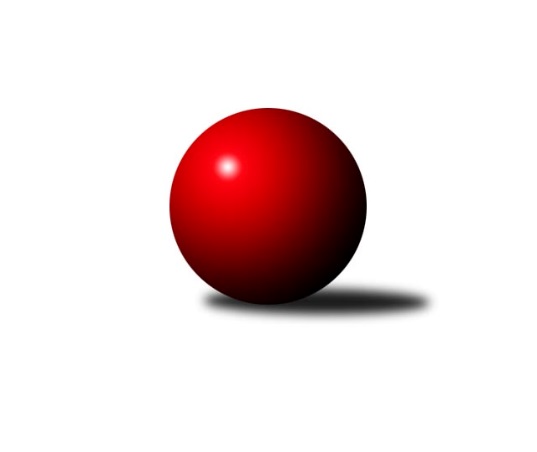 Č.10Ročník 2021/2022	24.5.2024 Jihomoravská divize 2021/2022Statistika 10. kolaTabulka družstev:		družstvo	záp	výh	rem	proh	skore	sety	průměr	body	plné	dorážka	chyby	1.	TJ Sokol Luhačovice	10	9	0	1	59.0 : 21.0 	(148.5 : 91.5)	3170	18	2129	1041	25.6	2.	KK Vyškov C	10	9	0	1	54.0 : 26.0 	(132.5 : 107.5)	2981	18	2028	952	37.5	3.	KK Vyškov B	10	8	0	2	57.0 : 23.0 	(152.5 : 87.5)	3222	16	2153	1069	24.6	4.	KK Jiskra Čejkovice	10	7	1	2	52.0 : 28.0 	(140.5 : 99.5)	3046	15	2051	996	30.1	5.	TJ Bojkovice Krons	10	7	0	3	44.0 : 36.0 	(125.0 : 115.0)	3111	14	2127	983	37.8	6.	SK Baník Ratíškovice A	9	5	0	4	36.0 : 36.0 	(107.0 : 109.0)	3007	10	2074	933	45	7.	KC Zlín B	10	5	0	5	46.0 : 34.0 	(122.0 : 118.0)	3001	10	2042	959	36.2	8.	TJ Sokol Mistřín B	10	3	1	6	31.0 : 49.0 	(115.0 : 125.0)	3100	7	2125	975	38.9	9.	TJ Jiskra Otrokovice	9	3	0	6	29.0 : 43.0 	(95.0 : 121.0)	2934	6	2001	932	48.1	10.	KK Slovan Rosice B	10	3	0	7	33.5 : 46.5 	(116.0 : 124.0)	3057	6	2096	962	40.8	11.	SK Baník Ratíškovice B	10	3	0	7	29.0 : 51.0 	(102.5 : 137.5)	3015	6	2067	949	39.5	12.	KK Réna Ivančice	10	2	0	8	29.0 : 51.0 	(103.5 : 136.5)	3036	4	2087	950	41.5	13.	KK Blansko B	10	2	0	8	26.5 : 53.5 	(100.0 : 140.0)	3016	4	2058	958	42.9	14.	SKK Dubňany B	10	2	0	8	26.0 : 54.0 	(96.0 : 144.0)	3005	4*	2062	943	52.1Tabulka doma:		družstvo	záp	výh	rem	proh	skore	sety	průměr	body	maximum	minimum	1.	TJ Sokol Luhačovice	5	5	0	0	31.0 : 9.0 	(79.0 : 41.0)	3312	10	3375	3215	2.	SK Baník Ratíškovice A	5	5	0	0	29.0 : 11.0 	(72.0 : 48.0)	3199	10	3254	3150	3.	KK Vyškov C	5	5	0	0	27.5 : 12.5 	(66.0 : 54.0)	3141	10	3190	3124	4.	KK Jiskra Čejkovice	5	4	0	1	27.0 : 13.0 	(71.0 : 49.0)	2673	8	2729	2586	5.	TJ Bojkovice Krons	5	4	0	1	24.0 : 16.0 	(61.0 : 59.0)	2742	8	2776	2713	6.	KK Vyškov B	5	3	0	2	27.0 : 13.0 	(77.0 : 43.0)	3297	6	3389	3168	7.	KC Zlín B	5	3	0	2	26.0 : 14.0 	(67.0 : 53.0)	3297	6	3310	3280	8.	TJ Sokol Mistřín B	5	2	1	2	18.0 : 22.0 	(58.5 : 61.5)	3249	5	3331	3173	9.	TJ Jiskra Otrokovice	4	2	0	2	17.0 : 15.0 	(50.0 : 46.0)	3203	4	3251	3124	10.	KK Slovan Rosice B	5	2	0	3	18.5 : 21.5 	(63.0 : 57.0)	3244	4	3339	3184	11.	SK Baník Ratíškovice B	5	2	0	3	15.0 : 25.0 	(52.0 : 68.0)	3128	4	3197	3046	12.	KK Réna Ivančice	5	1	0	4	14.0 : 26.0 	(56.0 : 64.0)	2479	2	2550	2395	13.	SKK Dubňany B	5	1	0	4	13.0 : 27.0 	(52.5 : 67.5)	2938	2*	3060	2593	14.	KK Blansko B	5	1	0	4	13.0 : 27.0 	(47.0 : 73.0)	3181	2	3260	3096Tabulka venku:		družstvo	záp	výh	rem	proh	skore	sety	průměr	body	maximum	minimum	1.	KK Vyškov B	5	5	0	0	30.0 : 10.0 	(75.5 : 44.5)	3207	10	3410	2556	2.	TJ Sokol Luhačovice	5	4	0	1	28.0 : 12.0 	(69.5 : 50.5)	3134	8	3329	2773	3.	KK Vyškov C	5	4	0	1	26.5 : 13.5 	(66.5 : 53.5)	2948	8	3258	2558	4.	KK Jiskra Čejkovice	5	3	1	1	25.0 : 15.0 	(69.5 : 50.5)	3121	7	3366	2543	5.	TJ Bojkovice Krons	5	3	0	2	20.0 : 20.0 	(64.0 : 56.0)	3203	6	3342	3019	6.	KC Zlín B	5	2	0	3	20.0 : 20.0 	(55.0 : 65.0)	2942	4	3228	2478	7.	KK Slovan Rosice B	5	1	0	4	15.0 : 25.0 	(53.0 : 67.0)	3020	2	3177	2741	8.	KK Réna Ivančice	5	1	0	4	15.0 : 25.0 	(47.5 : 72.5)	3148	2	3193	3072	9.	SK Baník Ratíškovice B	5	1	0	4	14.0 : 26.0 	(50.5 : 69.5)	3026	2	3313	2682	10.	KK Blansko B	5	1	0	4	13.5 : 26.5 	(53.0 : 67.0)	2983	2	3246	2558	11.	TJ Sokol Mistřín B	5	1	0	4	13.0 : 27.0 	(56.5 : 63.5)	3070	2	3275	2638	12.	SKK Dubňany B	5	1	0	4	13.0 : 27.0 	(43.5 : 76.5)	3018	2	3310	2643	13.	TJ Jiskra Otrokovice	5	1	0	4	12.0 : 28.0 	(45.0 : 75.0)	2880	2	3219	2420	14.	SK Baník Ratíškovice A	4	0	0	4	7.0 : 25.0 	(35.0 : 61.0)	2943	0	3174	2558Tabulka podzimní části:		družstvo	záp	výh	rem	proh	skore	sety	průměr	body	doma	venku	1.	TJ Sokol Luhačovice	10	9	0	1	59.0 : 21.0 	(148.5 : 91.5)	3170	18 	5 	0 	0 	4 	0 	1	2.	KK Vyškov C	10	9	0	1	54.0 : 26.0 	(132.5 : 107.5)	2981	18 	5 	0 	0 	4 	0 	1	3.	KK Vyškov B	10	8	0	2	57.0 : 23.0 	(152.5 : 87.5)	3222	16 	3 	0 	2 	5 	0 	0	4.	KK Jiskra Čejkovice	10	7	1	2	52.0 : 28.0 	(140.5 : 99.5)	3046	15 	4 	0 	1 	3 	1 	1	5.	TJ Bojkovice Krons	10	7	0	3	44.0 : 36.0 	(125.0 : 115.0)	3111	14 	4 	0 	1 	3 	0 	2	6.	SK Baník Ratíškovice A	9	5	0	4	36.0 : 36.0 	(107.0 : 109.0)	3007	10 	5 	0 	0 	0 	0 	4	7.	KC Zlín B	10	5	0	5	46.0 : 34.0 	(122.0 : 118.0)	3001	10 	3 	0 	2 	2 	0 	3	8.	TJ Sokol Mistřín B	10	3	1	6	31.0 : 49.0 	(115.0 : 125.0)	3100	7 	2 	1 	2 	1 	0 	4	9.	TJ Jiskra Otrokovice	9	3	0	6	29.0 : 43.0 	(95.0 : 121.0)	2934	6 	2 	0 	2 	1 	0 	4	10.	KK Slovan Rosice B	10	3	0	7	33.5 : 46.5 	(116.0 : 124.0)	3057	6 	2 	0 	3 	1 	0 	4	11.	SK Baník Ratíškovice B	10	3	0	7	29.0 : 51.0 	(102.5 : 137.5)	3015	6 	2 	0 	3 	1 	0 	4	12.	KK Réna Ivančice	10	2	0	8	29.0 : 51.0 	(103.5 : 136.5)	3036	4 	1 	0 	4 	1 	0 	4	13.	KK Blansko B	10	2	0	8	26.5 : 53.5 	(100.0 : 140.0)	3016	4 	1 	0 	4 	1 	0 	4	14.	SKK Dubňany B	10	2	0	8	26.0 : 54.0 	(96.0 : 144.0)	3005	4* 	1 	0 	4 	1 	0 	4Tabulka jarní části:		družstvo	záp	výh	rem	proh	skore	sety	průměr	body	doma	venku	1.	TJ Jiskra Otrokovice	0	0	0	0	0.0 : 0.0 	(0.0 : 0.0)	0	0 	0 	0 	0 	0 	0 	0 	2.	SK Baník Ratíškovice A	0	0	0	0	0.0 : 0.0 	(0.0 : 0.0)	0	0 	0 	0 	0 	0 	0 	0 	3.	TJ Sokol Luhačovice	0	0	0	0	0.0 : 0.0 	(0.0 : 0.0)	0	0 	0 	0 	0 	0 	0 	0 	4.	KK Réna Ivančice	0	0	0	0	0.0 : 0.0 	(0.0 : 0.0)	0	0 	0 	0 	0 	0 	0 	0 	5.	TJ Bojkovice Krons	0	0	0	0	0.0 : 0.0 	(0.0 : 0.0)	0	0 	0 	0 	0 	0 	0 	0 	6.	KK Jiskra Čejkovice	0	0	0	0	0.0 : 0.0 	(0.0 : 0.0)	0	0 	0 	0 	0 	0 	0 	0 	7.	KK Vyškov C	0	0	0	0	0.0 : 0.0 	(0.0 : 0.0)	0	0 	0 	0 	0 	0 	0 	0 	8.	SK Baník Ratíškovice B	0	0	0	0	0.0 : 0.0 	(0.0 : 0.0)	0	0 	0 	0 	0 	0 	0 	0 	9.	KK Blansko B	0	0	0	0	0.0 : 0.0 	(0.0 : 0.0)	0	0 	0 	0 	0 	0 	0 	0 	10.	KC Zlín B	0	0	0	0	0.0 : 0.0 	(0.0 : 0.0)	0	0 	0 	0 	0 	0 	0 	0 	11.	TJ Sokol Mistřín B	0	0	0	0	0.0 : 0.0 	(0.0 : 0.0)	0	0 	0 	0 	0 	0 	0 	0 	12.	SKK Dubňany B	0	0	0	0	0.0 : 0.0 	(0.0 : 0.0)	0	0 	0 	0 	0 	0 	0 	0 	13.	KK Vyškov B	0	0	0	0	0.0 : 0.0 	(0.0 : 0.0)	0	0 	0 	0 	0 	0 	0 	0 	14.	KK Slovan Rosice B	0	0	0	0	0.0 : 0.0 	(0.0 : 0.0)	0	0 	0 	0 	0 	0 	0 	0 Zisk bodů pro družstvo:		jméno hráče	družstvo	body	zápasy	v %	dílčí body	sety	v %	1.	Tomáš Stávek 	KK Jiskra Čejkovice 	10	/	10	(100%)	33.5	/	40	(84%)	2.	Jiří Trávníček 	KK Vyškov B 	10	/	10	(100%)	31	/	40	(78%)	3.	Tomáš Molek 	TJ Sokol Luhačovice 	9	/	10	(90%)	33	/	40	(83%)	4.	Miroslav Hvozdenský 	TJ Sokol Luhačovice 	9	/	10	(90%)	29	/	40	(73%)	5.	Petr Polepil 	KC Zlín B 	9	/	10	(90%)	28.5	/	40	(71%)	6.	Miloslav Krejčí 	KK Vyškov C 	8.5	/	10	(85%)	21	/	40	(53%)	7.	Petr Streubel 	KK Slovan Rosice B 	8	/	8	(100%)	27	/	32	(84%)	8.	Vratislav Kunc 	TJ Sokol Luhačovice 	8	/	9	(89%)	27	/	36	(75%)	9.	Filip Vrzala 	KC Zlín B 	8	/	10	(80%)	22.5	/	40	(56%)	10.	Jakub Pekárek 	TJ Bojkovice Krons 	7	/	8	(88%)	24	/	32	(75%)	11.	Tomáš Procházka 	KK Vyškov B 	7	/	9	(78%)	28.5	/	36	(79%)	12.	Břetislav Láník 	KK Vyškov C 	7	/	9	(78%)	26	/	36	(72%)	13.	Tereza Divílková 	TJ Jiskra Otrokovice 	7	/	9	(78%)	23	/	36	(64%)	14.	Jiří Konečný 	TJ Sokol Luhačovice 	7	/	9	(78%)	18.5	/	36	(51%)	15.	Jan Večerka 	KK Vyškov B 	7	/	9	(78%)	18	/	36	(50%)	16.	Pavel Vymazal 	KK Vyškov B 	7	/	10	(70%)	26.5	/	40	(66%)	17.	Jan Lahuta 	TJ Bojkovice Krons 	7	/	10	(70%)	26	/	40	(65%)	18.	Ludvík Vaněk 	KK Jiskra Čejkovice 	7	/	10	(70%)	25	/	40	(63%)	19.	Tomáš Buršík 	KK Réna Ivančice  	7	/	10	(70%)	24.5	/	40	(61%)	20.	Pavel Zaremba 	KK Vyškov C 	7	/	10	(70%)	22.5	/	40	(56%)	21.	Petr Bařinka 	TJ Bojkovice Krons 	7	/	10	(70%)	21	/	40	(53%)	22.	Zdeněk Bachňák 	KC Zlín B 	7	/	10	(70%)	19	/	40	(48%)	23.	Michal Klvaňa 	KK Slovan Rosice B 	6	/	8	(75%)	23	/	32	(72%)	24.	Robert Mondřík 	KK Vyškov B 	6	/	9	(67%)	25	/	36	(69%)	25.	Viktor Výleta 	SK Baník Ratíškovice A 	6	/	9	(67%)	21.5	/	36	(60%)	26.	Michael Divílek ml.	TJ Jiskra Otrokovice 	6	/	9	(67%)	21	/	36	(58%)	27.	Dominik Schüller 	SK Baník Ratíškovice A 	6	/	9	(67%)	20	/	36	(56%)	28.	Jaroslav Mošať 	KK Réna Ivančice  	6	/	9	(67%)	19.5	/	36	(54%)	29.	Zbyněk Bábíček 	TJ Sokol Mistřín B 	6	/	10	(60%)	22.5	/	40	(56%)	30.	Radek Michna 	KK Jiskra Čejkovice 	5	/	8	(63%)	19.5	/	32	(61%)	31.	Tomáš Koplík ml.	SK Baník Ratíškovice A 	5	/	9	(56%)	22.5	/	36	(63%)	32.	Karel Máčalík 	TJ Sokol Luhačovice 	5	/	9	(56%)	21.5	/	36	(60%)	33.	Vít Svoboda 	KK Jiskra Čejkovice 	5	/	9	(56%)	18.5	/	36	(51%)	34.	Jiří Zapletal 	KK Blansko B 	5	/	9	(56%)	18.5	/	36	(51%)	35.	Ladislav Teplík 	SKK Dubňany B 	5	/	9	(56%)	15.5	/	36	(43%)	36.	Petr Málek 	TJ Sokol Mistřín B 	5	/	9	(56%)	15.5	/	36	(43%)	37.	Petr Večerka 	KK Vyškov C 	5	/	10	(50%)	21	/	40	(53%)	38.	Petr Matuška 	KK Vyškov C 	4.5	/	6	(75%)	13.5	/	24	(56%)	39.	Ladislav Novotný 	KK Blansko B 	4.5	/	9	(50%)	19	/	36	(53%)	40.	Tomáš Mráka 	SK Baník Ratíškovice B 	4	/	4	(100%)	9.5	/	16	(59%)	41.	Radek Kříž 	SK Baník Ratíškovice B 	4	/	8	(50%)	13.5	/	32	(42%)	42.	Radek Horák 	TJ Sokol Mistřín B 	4	/	9	(44%)	20	/	36	(56%)	43.	Jaroslav Šerák 	SK Baník Ratíškovice A 	4	/	9	(44%)	18	/	36	(50%)	44.	Josef Něnička 	SK Baník Ratíškovice B 	4	/	10	(40%)	21	/	40	(53%)	45.	Zdeněk Jurkovič 	SKK Dubňany B 	4	/	10	(40%)	18.5	/	40	(46%)	46.	Zdeněk Kratochvíla 	SKK Dubňany B 	4	/	10	(40%)	16.5	/	40	(41%)	47.	Miroslav Flek 	KK Blansko B 	4	/	10	(40%)	16	/	40	(40%)	48.	Magda Winterová 	KK Slovan Rosice B 	3	/	3	(100%)	8.5	/	12	(71%)	49.	Zdeněk Helešic 	SK Baník Ratíškovice B 	3	/	4	(75%)	9.5	/	16	(59%)	50.	Vladimír Crhonek 	KK Vyškov C 	3	/	4	(75%)	9.5	/	16	(59%)	51.	Jiří Kafka 	TJ Bojkovice Krons 	3	/	5	(60%)	12	/	20	(60%)	52.	Lumír Navrátil 	TJ Bojkovice Krons 	3	/	5	(60%)	11	/	20	(55%)	53.	Jaroslav Bařina 	KK Jiskra Čejkovice 	3	/	5	(60%)	10.5	/	20	(53%)	54.	Tomáš Čech 	KK Réna Ivančice  	3	/	6	(50%)	11	/	24	(46%)	55.	Martin Mačák 	SKK Dubňany B 	3	/	6	(50%)	11	/	24	(46%)	56.	Eliška Novotná 	TJ Jiskra Otrokovice 	3	/	6	(50%)	11	/	24	(46%)	57.	Jakub Cizler 	TJ Sokol Mistřín B 	3	/	7	(43%)	17	/	28	(61%)	58.	Petr Valášek 	TJ Sokol Mistřín B 	3	/	7	(43%)	16	/	28	(57%)	59.	Zdeněk Šeděnka 	KC Zlín B 	3	/	7	(43%)	12	/	28	(43%)	60.	Eduard Kremláček 	KK Réna Ivančice  	3	/	7	(43%)	11	/	28	(39%)	61.	Martin Komosný 	KK Jiskra Čejkovice 	3	/	8	(38%)	17	/	32	(53%)	62.	Luděk Vacenovský 	SK Baník Ratíškovice B 	3	/	8	(38%)	15.5	/	32	(48%)	63.	Miroslav Ptáček 	KK Slovan Rosice B 	3	/	9	(33%)	19.5	/	36	(54%)	64.	Zdeněk Škrobák 	KK Jiskra Čejkovice 	3	/	9	(33%)	14.5	/	36	(40%)	65.	Radovan Kadlec 	SK Baník Ratíškovice B 	3	/	10	(30%)	16	/	40	(40%)	66.	Jan Blahůšek 	SKK Dubňany B 	3	/	10	(30%)	14.5	/	40	(36%)	67.	Jaroslav Smrž 	KK Slovan Rosice B 	3	/	10	(30%)	13	/	40	(33%)	68.	Tomáš Řihánek 	KK Réna Ivančice  	2	/	2	(100%)	6	/	8	(75%)	69.	Petr Mňačko 	KC Zlín B 	2	/	2	(100%)	5	/	8	(63%)	70.	Michal Veselý 	SKK Dubňany B 	2	/	3	(67%)	8	/	12	(67%)	71.	Pavel Kubálek 	KC Zlín B 	2	/	3	(67%)	7	/	12	(58%)	72.	Jakub Süsz 	TJ Jiskra Otrokovice 	2	/	3	(67%)	6	/	12	(50%)	73.	Michaela Varmužová 	TJ Sokol Mistřín B 	2	/	3	(67%)	6	/	12	(50%)	74.	Karel Kolařík 	KK Blansko B 	2	/	3	(67%)	5.5	/	12	(46%)	75.	Jiří Gach 	TJ Jiskra Otrokovice 	2	/	4	(50%)	8	/	16	(50%)	76.	Kamil Bednář 	KK Vyškov B 	2	/	5	(40%)	10	/	20	(50%)	77.	Vít Janáček 	KK Blansko B 	2	/	6	(33%)	11	/	24	(46%)	78.	Tomáš Jelínek 	KK Vyškov C 	2	/	6	(33%)	10	/	24	(42%)	79.	Martin Polepil 	KC Zlín B 	2	/	6	(33%)	10	/	24	(42%)	80.	Tomáš Vejmola 	KK Vyškov B 	2	/	7	(29%)	11.5	/	28	(41%)	81.	Miroslav Polášek 	KC Zlín B 	2	/	7	(29%)	11	/	28	(39%)	82.	Ladislav Musil 	KK Blansko B 	2	/	7	(29%)	10.5	/	28	(38%)	83.	Pavel Harenčák 	KK Réna Ivančice  	2	/	7	(29%)	10	/	28	(36%)	84.	Michael Divílek st.	TJ Jiskra Otrokovice 	2	/	7	(29%)	6	/	28	(21%)	85.	Eliška Fialová 	SK Baník Ratíškovice A 	2	/	8	(25%)	14.5	/	32	(45%)	86.	Libor Slezák 	TJ Sokol Luhačovice 	2	/	8	(25%)	14.5	/	32	(45%)	87.	Luděk Kolář 	KK Réna Ivančice  	2	/	8	(25%)	9.5	/	32	(30%)	88.	Josef Kotlán 	KK Blansko B 	2	/	9	(22%)	11.5	/	36	(32%)	89.	Karel Plaga 	KK Slovan Rosice B 	1.5	/	8	(19%)	12	/	32	(38%)	90.	Milan Ryšánek 	KK Vyškov C 	1	/	1	(100%)	3	/	4	(75%)	91.	Josef Michálek 	KK Vyškov C 	1	/	1	(100%)	3	/	4	(75%)	92.	Zdeněk Sedláček 	TJ Sokol Mistřín B 	1	/	1	(100%)	3	/	4	(75%)	93.	Marie Kobylková 	SK Baník Ratíškovice A 	1	/	2	(50%)	4.5	/	8	(56%)	94.	Samuel Kliment 	KC Zlín B 	1	/	2	(50%)	4	/	8	(50%)	95.	Jana Kurialová 	KK Vyškov C 	1	/	2	(50%)	3	/	8	(38%)	96.	Jan Kotouč 	KK Blansko B 	1	/	2	(50%)	3	/	8	(38%)	97.	Petr Kudláček 	TJ Sokol Luhačovice 	1	/	4	(25%)	5	/	16	(31%)	98.	Adam Kalina 	TJ Bojkovice Krons 	1	/	5	(20%)	7.5	/	20	(38%)	99.	Stanislav Herka 	SKK Dubňany B 	1	/	6	(17%)	10	/	24	(42%)	100.	Ľubomír Kalakaj 	KK Slovan Rosice B 	1	/	6	(17%)	4.5	/	24	(19%)	101.	Petr Jonášek 	TJ Jiskra Otrokovice 	1	/	7	(14%)	11	/	28	(39%)	102.	Jakub Lahuta 	TJ Bojkovice Krons 	1	/	7	(14%)	9	/	28	(32%)	103.	Pavel Slavík 	SK Baník Ratíškovice B 	1	/	7	(14%)	7.5	/	28	(27%)	104.	Milan Peťovský 	TJ Sokol Mistřín B 	1	/	8	(13%)	9	/	32	(28%)	105.	David Hanke 	TJ Bojkovice Krons 	0	/	1	(0%)	2	/	4	(50%)	106.	Lenka Menšíková 	TJ Bojkovice Krons 	0	/	1	(0%)	1.5	/	4	(38%)	107.	Václav Luža 	TJ Sokol Mistřín B 	0	/	1	(0%)	1	/	4	(25%)	108.	Adam Šoltés 	KK Slovan Rosice B 	0	/	1	(0%)	1	/	4	(25%)	109.	Jana Mačudová 	SK Baník Ratíškovice B 	0	/	1	(0%)	1	/	4	(25%)	110.	Naděžda Musilová 	KK Blansko B 	0	/	1	(0%)	0	/	4	(0%)	111.	Jarmila Bábíčková 	SK Baník Ratíškovice A 	0	/	1	(0%)	0	/	4	(0%)	112.	Tomáš Koplík st.	SK Baník Ratíškovice A 	0	/	1	(0%)	0	/	4	(0%)	113.	Tereza Vidlářová 	KK Vyškov C 	0	/	1	(0%)	0	/	4	(0%)	114.	Milan Žáček 	TJ Sokol Luhačovice 	0	/	1	(0%)	0	/	4	(0%)	115.	Michal Kratochvíla 	SKK Dubňany B 	0	/	1	(0%)	0	/	4	(0%)	116.	Václav Podéšť 	SK Baník Ratíškovice A 	0	/	2	(0%)	3	/	8	(38%)	117.	Jan Kremláček 	KK Réna Ivančice  	0	/	2	(0%)	2.5	/	8	(31%)	118.	Karel Šustek 	KK Réna Ivančice  	0	/	3	(0%)	5	/	12	(42%)	119.	Jakub Sabák 	TJ Jiskra Otrokovice 	0	/	3	(0%)	5	/	12	(42%)	120.	Kamil Ondroušek 	KK Slovan Rosice B 	0	/	3	(0%)	4.5	/	12	(38%)	121.	Martin Hradský 	TJ Bojkovice Krons 	0	/	3	(0%)	4	/	12	(33%)	122.	Zbyněk Cizler 	TJ Sokol Mistřín B 	0	/	3	(0%)	4	/	12	(33%)	123.	Miroslav Nemrava 	KK Réna Ivančice  	0	/	4	(0%)	3.5	/	16	(22%)	124.	Teofil Hasák 	TJ Jiskra Otrokovice 	0	/	4	(0%)	3	/	16	(19%)	125.	Petr Špatný 	KK Slovan Rosice B 	0	/	4	(0%)	3	/	16	(19%)	126.	Martin Koutný 	SKK Dubňany B 	0	/	4	(0%)	2	/	16	(13%)	127.	Michal Zdražil 	SK Baník Ratíškovice B 	0	/	7	(0%)	6	/	28	(21%)Průměry na kuželnách:		kuželna	průměr	plné	dorážka	chyby	výkon na hráče	1.	KC Zlín, 1-4	3274	2217	1056	37.0	(545.7)	2.	TJ Sokol Mistřín, 1-4	3264	2194	1069	35.9	(544.0)	3.	TJ Sokol Luhačovice, 1-4	3246	2190	1056	27.1	(541.1)	4.	KK Blansko, 1-6	3229	2193	1036	39.2	(538.2)	5.	KK Slovan Rosice, 1-4	3222	2197	1025	40.4	(537.1)	6.	Otrokovice, 1-4	3208	2186	1022	44.6	(534.8)	7.	Ratíškovice, 1-4	3162	2140	1022	39.9	(527.1)	8.	KK Vyškov, 1-4	3149	2131	1017	39.6	(524.9)	9.	Dubňany, 1-4	3028	2082	946	49.6	(504.8)	10.	TJ Bojkovice Krons, 1-2	2718	1877	841	31.4	(453.2)	11.	KK Jiskra Čejkovice, 1-2	2620	1799	821	40.0	(436.7)	12.	KK Réna Ivančice, 1-2	2495	1719	775	34.6	(415.9)Nejlepší výkony na kuželnách:KC Zlín, 1-4KK Vyškov B	3369	7. kolo	Pavel Vymazal 	KK Vyškov B	607	7. koloTJ Bojkovice Krons	3342	5. kolo	Zdeněk Šeděnka 	KC Zlín B	595	10. koloKC Zlín B	3310	1. kolo	Jakub Pekárek 	TJ Bojkovice Krons	592	5. koloKC Zlín B	3306	10. kolo	Petr Polepil 	KC Zlín B	587	7. koloKC Zlín B	3294	7. kolo	Pavel Kubálek 	KC Zlín B	583	5. koloKC Zlín B	3294	5. kolo	Jan Lahuta 	TJ Bojkovice Krons	580	5. koloKC Zlín B	3280	3. kolo	Tomáš Procházka 	KK Vyškov B	577	7. koloTJ Sokol Mistřín B	3275	1. kolo	Samuel Kliment 	KC Zlín B	574	5. koloSK Baník Ratíškovice B	3155	10. kolo	Jiří Trávníček 	KK Vyškov B	573	7. koloSK Baník Ratíškovice A	3116	3. kolo	Petr Polepil 	KC Zlín B	572	1. koloTJ Sokol Mistřín, 1-4KK Jiskra Čejkovice	3366	7. kolo	Tomáš Stávek 	KK Jiskra Čejkovice	587	7. koloTJ Sokol Mistřín B	3331	7. kolo	Josef Něnička 	SK Baník Ratíškovice B	582	2. koloSK Baník Ratíškovice B	3313	2. kolo	Michaela Varmužová 	TJ Sokol Mistřín B	582	7. koloSKK Dubňany B	3310	4. kolo	Tomáš Buršík 	KK Réna Ivančice 	579	9. koloTJ Sokol Mistřín B	3283	6. kolo	Radek Horák 	TJ Sokol Mistřín B	576	7. koloTJ Sokol Mistřín B	3265	9. kolo	Jakub Cizler 	TJ Sokol Mistřín B	576	9. koloKK Blansko B	3246	6. kolo	Stanislav Herka 	SKK Dubňany B	575	4. koloTJ Sokol Mistřín B	3192	2. kolo	Jan Blahůšek 	SKK Dubňany B	575	4. koloTJ Sokol Mistřín B	3173	4. kolo	Petr Valášek 	TJ Sokol Mistřín B	574	7. koloKK Réna Ivančice 	3163	9. kolo	Ladislav Novotný 	KK Blansko B	569	6. koloTJ Sokol Luhačovice, 1-4TJ Sokol Luhačovice	3375	3. kolo	Tomáš Molek 	TJ Sokol Luhačovice	614	3. koloTJ Sokol Luhačovice	3331	5. kolo	Miroslav Hvozdenský 	TJ Sokol Luhačovice	598	3. koloTJ Sokol Luhačovice	3324	10. kolo	Michael Divílek ml.	TJ Jiskra Otrokovice	590	10. koloTJ Sokol Luhačovice	3314	8. kolo	Tomáš Molek 	TJ Sokol Luhačovice	581	5. koloKC Zlín B	3226	8. kolo	Vratislav Kunc 	TJ Sokol Luhačovice	580	5. koloTJ Sokol Luhačovice	3215	1. kolo	Tomáš Molek 	TJ Sokol Luhačovice	579	8. koloKK Jiskra Čejkovice	3198	1. kolo	Tomáš Molek 	TJ Sokol Luhačovice	578	10. koloKK Réna Ivančice 	3193	3. kolo	Vratislav Kunc 	TJ Sokol Luhačovice	578	10. koloTJ Jiskra Otrokovice	3187	10. kolo	Karel Máčalík 	TJ Sokol Luhačovice	577	5. koloKK Slovan Rosice B	3105	5. kolo	Tomáš Molek 	TJ Sokol Luhačovice	575	1. koloKK Blansko, 1-6KK Vyškov B	3410	5. kolo	Tomáš Procházka 	KK Vyškov B	623	5. koloTJ Sokol Luhačovice	3301	7. kolo	Jakub Pekárek 	TJ Bojkovice Krons	616	1. koloTJ Bojkovice Krons	3268	1. kolo	Pavel Vymazal 	KK Vyškov B	614	5. koloKK Blansko B	3260	9. kolo	Tomáš Molek 	TJ Sokol Luhačovice	601	7. koloKC Zlín B	3228	9. kolo	Petr Polepil 	KC Zlín B	592	9. koloKK Blansko B	3200	7. kolo	Miroslav Hvozdenský 	TJ Sokol Luhačovice	590	7. koloKK Blansko B	3178	1. kolo	Jiří Trávníček 	KK Vyškov B	568	5. koloKK Slovan Rosice B	3177	3. kolo	Ladislav Musil 	KK Blansko B	563	9. koloKK Blansko B	3173	5. kolo	Michal Klvaňa 	KK Slovan Rosice B	562	3. koloKK Blansko B	3096	3. kolo	Robert Mondřík 	KK Vyškov B	559	5. koloKK Slovan Rosice, 1-4KK Vyškov B	3380	4. kolo	Petr Streubel 	KK Slovan Rosice B	614	10. koloKK Slovan Rosice B	3339	4. kolo	Michal Klvaňa 	KK Slovan Rosice B	600	8. koloKK Slovan Rosice B	3259	10. kolo	Tomáš Procházka 	KK Vyškov B	595	4. koloKK Slovan Rosice B	3230	6. kolo	Petr Streubel 	KK Slovan Rosice B	593	4. koloTJ Jiskra Otrokovice	3219	8. kolo	Petr Streubel 	KK Slovan Rosice B	592	1. koloKK Slovan Rosice B	3208	8. kolo	Petr Streubel 	KK Slovan Rosice B	590	8. koloKK Slovan Rosice B	3184	1. kolo	Petr Jonášek 	TJ Jiskra Otrokovice	584	8. koloKK Vyškov C	3172	10. kolo	Pavel Vymazal 	KK Vyškov B	577	4. koloKC Zlín B	3165	6. kolo	Filip Vrzala 	KC Zlín B	576	6. koloKK Réna Ivančice 	3072	1. kolo	Miroslav Ptáček 	KK Slovan Rosice B	567	4. koloOtrokovice, 1-4KK Vyškov B	3318	9. kolo	Jakub Süsz 	TJ Jiskra Otrokovice	604	9. koloSK Baník Ratíškovice A	3299	5. kolo	Michael Divílek ml.	TJ Jiskra Otrokovice	600	1. koloTJ Jiskra Otrokovice	3261	5. kolo	Tereza Divílková 	TJ Jiskra Otrokovice	589	1. koloTJ Sokol Mistřín B	3260	3. kolo	Tereza Divílková 	TJ Jiskra Otrokovice	583	7. koloTJ Jiskra Otrokovice	3251	9. kolo	Dominik Schüller 	SK Baník Ratíškovice A	582	5. koloTJ Jiskra Otrokovice	3230	7. kolo	Jan Večerka 	KK Vyškov B	576	9. koloTJ Jiskra Otrokovice	3208	1. kolo	Michael Divílek st.	TJ Jiskra Otrokovice	576	5. koloTJ Jiskra Otrokovice	3124	3. kolo	Tereza Divílková 	TJ Jiskra Otrokovice	570	9. koloSKK Dubňany B	3116	1. kolo	Viktor Výleta 	SK Baník Ratíškovice A	567	5. koloTJ Bojkovice Krons	3019	7. kolo	Tomáš Vejmola 	KK Vyškov B	566	9. koloRatíškovice, 1-4TJ Sokol Luhačovice	3329	9. kolo	Tomáš Stávek 	KK Jiskra Čejkovice	618	3. koloKK Vyškov C	3258	1. kolo	Viktor Výleta 	SK Baník Ratíškovice A	608	8. koloSK Baník Ratíškovice A	3254	10. kolo	Jaroslav Šerák 	SK Baník Ratíškovice A	606	4. koloKK Jiskra Čejkovice	3226	3. kolo	Dominik Schüller 	SK Baník Ratíškovice A	590	6. koloSK Baník Ratíškovice A	3206	4. kolo	Tomáš Koplík ml.	SK Baník Ratíškovice A	588	10. koloSK Baník Ratíškovice A	3200	8. kolo	Petr Streubel 	KK Slovan Rosice B	585	7. koloSK Baník Ratíškovice B	3197	5. kolo	Viktor Výleta 	SK Baník Ratíškovice A	584	10. koloSK Baník Ratíškovice B	3194	4. kolo	Vratislav Kunc 	TJ Sokol Luhačovice	583	9. koloSK Baník Ratíškovice A	3183	2. kolo	Miroslav Flek 	KK Blansko B	575	10. koloKK Réna Ivančice 	3177	5. kolo	Josef Něnička 	SK Baník Ratíškovice B	574	4. koloKK Vyškov, 1-4KK Vyškov B	3389	10. kolo	Pavel Vymazal 	KK Vyškov B	605	10. koloKK Vyškov B	3351	8. kolo	Tomáš Procházka 	KK Vyškov B	599	8. koloKK Vyškov B	3343	1. kolo	Tomáš Procházka 	KK Vyškov B	577	10. koloTJ Bojkovice Krons	3256	3. kolo	Pavel Vymazal 	KK Vyškov B	575	3. koloTJ Sokol Luhačovice	3241	6. kolo	Robert Mondřík 	KK Vyškov B	572	1. koloKK Vyškov B	3234	3. kolo	Viktor Výleta 	SK Baník Ratíškovice A	571	1. koloKK Vyškov C	3190	5. kolo	Miloslav Krejčí 	KK Vyškov C	571	5. koloSK Baník Ratíškovice A	3174	1. kolo	Jiří Trávníček 	KK Vyškov B	571	1. koloKK Vyškov B	3168	6. kolo	Tomáš Procházka 	KK Vyškov B	569	1. koloSK Baník Ratíškovice A	3135	7. kolo	Vratislav Kunc 	TJ Sokol Luhačovice	568	6. koloDubňany, 1-4KK Jiskra Čejkovice	3273	5. kolo	Vít Svoboda 	KK Jiskra Čejkovice	599	5. koloKK Vyškov C	3185	3. kolo	Petr Streubel 	KK Slovan Rosice B	573	9. koloKK Réna Ivančice 	3134	7. kolo	Radek Michna 	KK Jiskra Čejkovice	559	5. koloSKK Dubňany B	3060	3. kolo	Miloslav Krejčí 	KK Vyškov C	558	3. koloSKK Dubňany B	3049	7. kolo	Vladimír Crhonek 	KK Vyškov C	546	3. koloSKK Dubňany B	3040	9. kolo	Tomáš Buršík 	KK Réna Ivančice 	545	7. koloKK Slovan Rosice B	3010	9. kolo	Zdeněk Kratochvíla 	SKK Dubňany B	545	7. koloKK Blansko B	2995	2. kolo	Zdeněk Škrobák 	KK Jiskra Čejkovice	544	5. koloSKK Dubňany B	2949	2. kolo	Milan Ryšánek 	KK Vyškov C	544	3. koloSKK Dubňany B	2593	5. kolo	Pavel Zaremba 	KK Vyškov C	544	3. koloTJ Bojkovice Krons, 1-2TJ Bojkovice Krons	2776	2. kolo	Petr Streubel 	KK Slovan Rosice B	517	2. koloTJ Sokol Luhačovice	2773	4. kolo	Jakub Pekárek 	TJ Bojkovice Krons	501	6. koloTJ Bojkovice Krons	2769	6. kolo	Jakub Pekárek 	TJ Bojkovice Krons	499	10. koloKK Slovan Rosice B	2741	2. kolo	Vratislav Kunc 	TJ Sokol Luhačovice	494	4. koloTJ Bojkovice Krons	2730	10. kolo	Petr Bařinka 	TJ Bojkovice Krons	488	6. koloTJ Bojkovice Krons	2724	8. kolo	Jakub Pekárek 	TJ Bojkovice Krons	479	2. koloTJ Bojkovice Krons	2713	4. kolo	Jan Lahuta 	TJ Bojkovice Krons	478	10. koloSK Baník Ratíškovice B	2682	6. kolo	Josef Něnička 	SK Baník Ratíškovice B	476	6. koloSKK Dubňany B	2643	8. kolo	Petr Bařinka 	TJ Bojkovice Krons	475	8. koloTJ Sokol Mistřín B	2638	10. kolo	Jiří Konečný 	TJ Sokol Luhačovice	475	4. koloKK Jiskra Čejkovice, 1-2KK Jiskra Čejkovice	2729	9. kolo	Michael Divílek ml.	TJ Jiskra Otrokovice	508	4. koloKK Jiskra Čejkovice	2728	4. kolo	Ludvík Vaněk 	KK Jiskra Čejkovice	481	6. koloKK Jiskra Čejkovice	2667	8. kolo	Vít Svoboda 	KK Jiskra Čejkovice	478	4. koloKK Jiskra Čejkovice	2654	6. kolo	Jaroslav Bařina 	KK Jiskra Čejkovice	476	8. koloKC Zlín B	2613	2. kolo	Ludvík Vaněk 	KK Jiskra Čejkovice	475	4. koloKK Jiskra Čejkovice	2586	2. kolo	Vít Svoboda 	KK Jiskra Čejkovice	472	9. koloKK Vyškov C	2569	6. kolo	Zdeněk Šeděnka 	KC Zlín B	472	2. koloSK Baník Ratíškovice A	2558	9. kolo	Zdeněk Škrobák 	KK Jiskra Čejkovice	471	8. koloKK Blansko B	2558	8. kolo	Zdeněk Škrobák 	KK Jiskra Čejkovice	471	9. koloTJ Jiskra Otrokovice	2539	4. kolo	Tomáš Stávek 	KK Jiskra Čejkovice	468	6. koloKK Réna Ivančice, 1-2KK Vyškov C	2558	8. kolo	Tomáš Stávek 	KK Jiskra Čejkovice	480	10. koloKK Vyškov B	2556	2. kolo	Jaroslav Mošať 	KK Réna Ivančice 	472	2. koloKK Réna Ivančice 	2550	8. kolo	Michael Divílek ml.	TJ Jiskra Otrokovice	462	6. koloKK Jiskra Čejkovice	2543	10. kolo	Jaroslav Bařina 	KK Jiskra Čejkovice	458	10. koloKK Réna Ivančice 	2504	2. kolo	Tomáš Buršík 	KK Réna Ivančice 	454	8. koloKC Zlín B	2478	4. kolo	Petr Polepil 	KC Zlín B	452	4. koloKK Réna Ivančice 	2474	10. kolo	Petr Večerka 	KK Vyškov C	450	8. koloKK Réna Ivančice 	2473	6. kolo	Tomáš Čech 	KK Réna Ivančice 	447	8. koloTJ Jiskra Otrokovice	2420	6. kolo	Jaroslav Mošať 	KK Réna Ivančice 	444	8. koloKK Réna Ivančice 	2395	4. kolo	Tomáš Procházka 	KK Vyškov B	443	2. koloČetnost výsledků:	8.0 : 0.0	3x	7.0 : 1.0	7x	6.0 : 2.0	18x	5.0 : 3.0	11x	4.5 : 3.5	1x	4.0 : 4.0	1x	3.5 : 4.5	1x	3.0 : 5.0	7x	2.0 : 6.0	14x	1.0 : 7.0	6x	0.0 : 8.0	1x